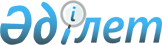 Техникалық және кәсіптік білімі бар мамандар даярлауға 2015-2016 оқу жылына арналған мемлекеттік білім беру тапсырысын бекіту туралыҚостанай облысы әкімдігінің 2015 жылғы 3 маусымдағы № 231 қаулысы. Қостанай облысының Әділет департаментінде 2015 жылғы 8 шілдеде № 5726 болып тіркелді

      "Қазақстан Республикасындағы жергілікті мемлекеттік басқару және өзін-өзі басқару туралы" 2001 жылғы 23 қаңтардағы Қазақстан Республикасының Заңына, "Білім туралы" 2007 жылғы 27 шілдедегі Қазақстан Республикасының Заңына сәйкес Қостанай облысының әкімдiгi ҚАУЛЫ ЕТЕДІ:



      1. Қоса беріліп отырған техникалық және кәсіптік білімі бар мамандар даярлауға 2015-2016 оқу жылына арналған мемлекеттік білім беру тапсырысы бекітілсін:



      1) жергілікті бюджеттен қаржыландырылатын оқытудың күндізгі нысаны бойынша;



      2) жергілікті бюджеттен қаржыландырылатын оқытудың сырттай нысаны бойынша;



      3) республикалық бюджеттен қаржыландырылатын оқытудың күндізгі нысаны бойынша.



      2. "Қостанай облысы әкімдігінің білім басқармасы" мемлекеттік мекемесі техникалық және кәсіптік білімі бар мамандар даярлауға бекітілген мемлекеттік білім беру тапсырысын тиісті оқу орындарына заңнамада белгіленген тәртіппен орналастыруды жүргізсін.



      3. Осы қаулы алғашқы ресми жарияланған күнінен кейін күнтізбелік он күн өткен соң қолданысқа енгізіледі.      Облыс әкімі                                Н. Садуақасов

Әкімдіктің           

2015 жылғы 3 маусымдағы     

№ 231 қаулысымен бекітілген   Жергілікті бюджеттен қаржыландырылатын оқытудың күндізгі нысаны бойынша техникалық және кәсіптік білiмі бар мамандар даярлауға 2015-2016 оқу жылына арналған мемлекеттік білім беру тапсырысы      Ескерту. Мемлекеттік білім беру тапсырысқа өзгерістер енгізілді - Қостанай облысы әкімдігінің 24.08.2015 № 365 қаулысымен (алғашқы ресми жарияланған күнінен кейін күнтізбелік он күн өткен соң қолданысқа енгізіледі). 

Әкімдіктің          

2015 жылғы 3 маусымдағы    

№ 231 қаулысымен бекітілген   Жергілікті бюджеттен қаржыландырылатын оқытудың күндізгі нысаны бойынша техникалық және кәсіптік білiмі бар мамандар даярлауға 2015-2016 оқу жылына арналған мемлекеттік білім беру тапсырысы

Әкімдіктің            

2015 жылғы 3 маусымдағы     

№ 231 қаулысымен бекітілген   Республикалық бюджеттен қаржыландырылатын оқытудың күндізгі нысаны бойынша техникалық және кәсіптік білiмі бар мамандар даярлауға 2015-2016 оқу жылына арналған мемлекеттік білім беру тапсырысы      Ескерту. Мемлекеттік білім беру тапсырысқа өзгерістер енгізілді - Қостанай облысы әкімдігінің 24.08.2015 № 365 қаулысымен (алғашқы ресми жарияланған күнінен кейін күнтізбелік он күн өткен соң қолданысқа енгізіледі). 
					© 2012. Қазақстан Республикасы Әділет министрлігінің «Қазақстан Республикасының Заңнама және құқықтық ақпарат институты» ШЖҚ РМК
				Реті

бой-

ын-

ша №Мамандықтардың

коды мен атауыБіліктіліктің

коды мен атауыСаны

(орын)Оқыту

мерзімі1 маманды

оқытуға

жұмсалатын

шығыстардың

орташа құны

(мың теңге)12345610101000

Мектепке дейінгі тәрбие және оқыту0101013

Мектепке дейінгі ұйымдардың тәрбиешісі1002 жыл

10 ай31010101000

Мектепке дейінгі тәрбие және оқыту0101013

Мектепке дейінгі ұйымдардың тәрбиешісі1003 жыл

10 ай31020103000

Дене тәрбиесі және спорт0103023

Дене тәрбиесі және спорт пәнінің мұғалімі752 жыл

10 ай27020103000

Дене тәрбиесі және спорт0103023

Дене тәрбиесі және спорт пәнінің мұғалімі503 жыл

10 ай27030104000

Кәсіптік білім беру (салалар бойынша)0104013 Өндірістік оқыту шебері, техник (барлық аталымдар бойынша)502 жыл

10 ай35330104000

Кәсіптік білім беру (салалар бойынша)0104023 Өндірістік оқыту шебері, техник-технолог (барлық аталымдар бойынша) 752 жыл

10 ай32930104000

Кәсіптік білім беру (салалар бойынша)0104023 Өндірістік оқыту шебері, техник-технолог (барлық аталымдар бойынша)253 жыл

10 ай32940105000

Бастауыш білім беру0105013

Бастауыш білім беру мұғалімі252 жыл

10 ай33640105000

Бастауыш білім беру0105013

Бастауыш білім беру мұғалімі1253 жыл

10 ай33640105000

Бастауыш білім беру0105033

Шетел тілінен бастауыш білім беру мұғалімі252 жыл

10 ай34940105000

Бастауыш білім беру0105033

Шетел тілінен бастауыш білім беру мұғалімі253 жыл

10 ай465,050111000

Негізгі орта білім беру0111013

Қазақ тілі мен әдебиеті мұғалімі253 жыл

10 ай336,060301000

Емдеу ісі0301013

Фельдшер752 жыл

10 ай33560301000

Емдеу ісі0301023

Акушер252 жыл

10 ай33570302000

Медбикелік іс0302033

Жалпы практикадағы медбике502 жыл

10 ай33580305000 Лабораториялық диагностика0305013 Медициналық зертханашы252 жыл

10 ай33590401000

Кітапхана ісі0401013 Кітапханашы253 жыл

10 ай296100402000

Дизайн (бейін бойынша)0402013

Дизайнер603 жыл

10 ай477110403000 Әлеуметтік-мәдени қызметі және халықтық көркемдік шығармашылығы (бейін бойынша)0403013 Ұйымдастырушы - педагог253 жыл

10 ай387120404000

Аспаптық орындау және музыкалық өнер эстрадасы (түрлері бойынша)0404013

Балалар музыка мектебінің оқытушысы, концертмейстер33 жыл

10 ай708120404000

Аспаптық орындау және музыкалық өнер эстрадасы (түрлері бойынша)0404023

Балалар музыка мектебінің оқытушысы, ансамбль, оркестр әртісі 

(жетекшісі)33 жыл

10 ай766120404000

Аспаптық орындау және музыкалық өнер эстрадасы (түрлері бойынша)0404033

Балалар музыка мектебінің оқытушысы, халық аспаптар оркестрінің әртісі (жетекшісі)213 жыл

10 ай766130405000

Хор дирижеры0405013

Оқытушы, хормейстер103 жыл

10 ай1049140406000

Музыка теориясы0406013

Балалар музыка мектебінің оқытушысы23 жыл

10 ай1149150407000

Ән салу0407013

Балалар музыка мектебінің оқытушысы, академиялық ән салу әртісі, ансамбль солисі33 жыл

10 ай1198160501000

Әлеуметтік жұмыс0501013 Әлеуметтік жұмыс жөніндегі маман501 жыл

10 ай315160501000

Әлеуметтік жұмыс0501013 Әлеуметтік жұмыс жөніндегі маман252 жыл

10 ай315170502000 Телекоммуникациялық құралдар мен тұрмыстық техникаларды жөндеу және қызмет көрсету (салалар бойынша)0502012 Радиоэлектрондық жабдықтарды жөндеу және оған қызмет көрсету жөніндегі радиомеханик (радио, теле-, аудио-, бейне*)252 жыл

10 ай415180506000

Шаштараз өнері және сәндік косметика0506012

Шаштараз-

модельер2510 ай546190506000

Шаштараз өнері және сәндік косметика0506012

Шаштараз-

модельер502 жыл

10 ай546200507000

Қонақ үй шаруашылығына қызмет көрсету және ұйымдастыру0507063

Қызмет көрсетуші менеджер 252 жыл

6 ай83210508000 Тамақтандыруды ұйымдастыру0508012

Аспаз2252 жыл

10 ай419210508000 Тамақтандыруды ұйымдастыру0508022

Кондитер252 жыл

10 ай342210508000 Тамақтандыруды ұйымдастыру0508042

Даяшы502 жыл

10 ай316210508000 Тамақтандыруды ұйымдастыру058052

Бармен252 жыл

10 ай316210508000 Тамақтандыруды ұйымдастыру0508063

Қызмет көрсетуші менеджер2510 ай317220510000

Іс қағаздарын жүргізу және мұрағаттану (қолдану аясы және салалары бойынша)0510012 Референт-хатшы252 жыл

10 ай382220510000

Іс қағаздарын жүргізу және мұрағаттану (қолдану аясы және салалары бойынша)0510023

Іс қағаздарын жүргізуші752 жыл

10 ай311230512000

Аударма ісі (түрлері бойынша)0512013

Аудармашы252 жыл

10 ай309230512000

Аударма ісі (түрлері бойынша)0512013

Аудармашы503 жыл

10 ай309240513000

Маркетинг (салалар бойынша)0513012 Азық-түлік тауарларының сатушысы402 жыл

10 ай360240513000

Маркетинг (салалар бойынша)0513022 Азық-түлік емес тауарлар сатушысы152 жыл

10 ай360240513000

Маркетинг (салалар бойынша)0513053 Маркетолог451 жыл

10 ай339250514000

Бағалау0514013 Техник-бағалаушы252 жыл

10 ай185260515000

Менеджмент (қолдану аясы және салалары бойынша0515013

Менеджер252 жыл

10 ай272270517000

Статистика0517013

Статистик252 жыл

10 ай209280518000

Есеп және аудит (салалар бойынша)0518023 Бухгалтер-

ревизор (аудитор)251 жыл

10 ай300280518000

Есеп және аудит (салалар бойынша)0518033

Экономист - бухгалтер501 жыл

10 ай343280518000

Есеп және аудит (салалар бойынша)0518033

Экономист - бухгалтер1002 жыл

10 ай343290601000 Стандарттау, метрология және сертификаттау (салалар бойынша)0601013 Стандарттау технигі502 жыл

10 ай251300706000

Пайдалы қазбаларды ашық түрде қазу0706112 Жабдықтарды жөндеу жөніндегі кезекші электр слесарі (слесарі)252 жыл

10 ай416310707000

Тау кен электромеханикалық жабдықтарына техникалық қызмет көрсету және жөндеу0707193

Электр механигі252 жыл

10 ай298320709000

Пайдалы қазбаларды байытушы (кен байыту)0709052

Диірмен машинисі252 жыл

10 ай356330712000

Жер асты құрылымдарының құрылысы0712022 Үңгілеуші252 жыл

10 ай577340901000

Электр станциялары мен желілерінің электр жабдықтары (түрлері бойынша)0901012 Электромонтер (барлық атаулар)252 жыл

10 ай287340901000

Электр станциялары мен желілерінің электр жабдықтары (түрлері бойынша)0901032

Күштік тораптар мен электр жабдықтарының электр құрастырушысы252 жыл

10 ай502350902000

Электрмен қамтамасыз ету (салалар бойынша)0902012

Тарату құрылғылары бойынша электр құрастырушы252 жыл

10 ай516350902000

Электрмен қамтамасыз ету (салалар бойынша)0902033 Техник-электрик502 жыл

10 ай328350902000

Электрмен қамтамасыз ету (салалар бойынша)0902033 Техник-электрик753 жыл

10 ай328360907000 Жылу-техникалық жабдық және жылумен қамтамасыз ету жүйелері (түрлері бойынша)0907033 Техник-жылу технигі253 жыл

10 ай218370910000

Электр және электр механикалық жабдықтар (түрлері бойынша)0910032

Жарық беру және жарықтандыру желілері бойынша монтаждаушы252 жыл

10 ай421370910000

Электр және электр механикалық жабдықтар (түрлері бойынша)0910043

Электр механигі253 жыл

10 ай434380911000

Электр және электрлі механикалық жабдықтарды техникалық пайдалану, қызмет көрсету және жөндеу (түрлері бойынша)0911013

Электр механигі502 жыл

10 ай434380911000

Электр және электрлі механикалық жабдықтарды техникалық пайдалану, қызмет көрсету және жөндеу (түрлері бойынша)0911013

Электр механигі253 жыл

10 ай434391014000

Машина жасау технологиясы (түрлері бойынша)1014013 Техник-технолог253 жыл

6 ай436391014000

Машина жасау технологиясы (түрлері бойынша)1014023 Техник-механик253 жыл

6 ай436391014000

Машина жасау технологиясы (түрлері бойынша)1014023 Техник-механик253 жыл

10 ай436401107000

Көтергіш көлік, құрылыс жол машиналары мен жабдықтарын техникалық пайдалану (салалар бойынша)1107032

Жол машиналарының машинисі252 жыл

10 ай275411109000

Токарлық іс және металл өңдеу (түрлері бойынша)1109012

Токарь502 жыл

10 ай438421112000

Өнеркәсіп машиналары мен жабдықтарын пайдалану1112032 Слесарь-жөндеуші252 жыл

10 ай396431114000

Дәнекерлеу ісі (түрлері бойынша)1114042

Электр газымен дәнекерлеуші1752 жыл

10 ай485431114000

Дәнекерлеу ісі (түрлері бойынша)1114063 Техник-механик253 жыл

6 ай373441115000

Өндірістегі электрлік-механикалық жабдықтар (түрлері бойынша)1115042

Электр жабдықтарын жөндеуші және қызмет көрсетуші электр монтері252 жыл

10 ай327451118000

Тамақ, сауда және ет өнеркәсібі кәсіпорындарының жабдықтары1118023 Техник-механик253 жыл

10 ай205461121000

Медициналық техниканы монтаждау, техникалық қызмет көрсету және жөндеу1121012 Медициналық жабдықтарды жөндеу және қызмет көрсету электр механигі251 жыл

10 ай414471201000

Автомобиль көлігіне техникалық қызмет көрсету, жөндеу және пайдалану1201062 Автокөліктердің электр құрылғыларын жөндеуші электрик502 жыл

10 ай291,0471201000

Автомобиль көлігіне техникалық қызмет көрсету, жөндеу және пайдалану1201072 Автокөлікті жөндеу слесарі2510 ай373,0471201000

Автомобиль көлігіне техникалық қызмет көрсету, жөндеу және пайдалану1201072 Автокөлікті жөндеу слесарі1002 жыл

10 ай373,0471201000

Автомобиль көлігіне техникалық қызмет көрсету, жөндеу және пайдалану1201092 Көліктерді жөндеу шебері252 жыл

10 ай319,0471201000

Автомобиль көлігіне техникалық қызмет көрсету, жөндеу және пайдалану1201123

Техник – механик252 жыл

10 ай301,0471201000

Автомобиль көлігіне техникалық қызмет көрсету, жөндеу және пайдалану1201123

Техник – механик1003 жыл

10 ай301,0481202000 Тасымалдауды ұйымдастыру және көлікте қозғалысты басқару (салалар бойынша)1202063

Техник253 жыл

10 ай202,0491203000

Теміржол көлігінде тасымалдауды ұйымдастыру және қозғалысты басқару1203093 Тасымалдауды ұйымдастырушы техник503 жыл

10 ай233,0501211000

Тігін өндірісі және киімдерді үлгілеу1211032

Тігінші1510 ай253,0501211000

Тігін өндірісі және киімдерді үлгілеу1211062

Арнайы тігінші61 жыл

10 ай505,0501211000

Тігін өндірісі және киімдерді үлгілеу1211062

Арнайы тігінші252 жыл

10 ай505,0501211000

Тігін өндірісі және киімдерді үлгілеу1211072

Модельер - пішуші502 жыл

10 ай460,0511216000

Элеватор, ұн тартатын, жармалық және құрама жем өндірісі1216063 Техник-технолог253 жыл

6 ай255,0521218000

Тамақ өнеркәсібі кәсіпорындарының жабдықтары1218012 Азық-түлік өнімдерін өндіруде жабдықтарды реттеуші252 жыл

10 ай327,0531219000

Нан пісіру, макарон және кондитерлік өндірісі1219012

Карамель даярлаушы502 жыл

10 ай325,0531219000

Нан пісіру, макарон және кондитерлік өндірісі1219022

Кәмпит даярлаушы252 жыл

10 ай325,0531219000

Нан пісіру, макарон және кондитерлік өндірісі1219243 Техник–технолог252 жыл

6 ай288,0531219000

Нан пісіру, макарон және кондитерлік өндірісі1219243 Техник–технолог253 жыл

6 ай288,0541224000

Сүт өнімдерінің өндірісі1224062

Сүт өнімдері өндірісіндегі автоматты желілер операторы252 жыл

10 ай270,0551227000

Баспа өндірісі1227072 Электрондық теру және беттеу операторы252 жыл

10 ай470,0561302000 Автоматтандыру және басқару (бейін бойынша)1302023 Электромеханик253 жыл

10 ай285,0571303000

Темір жол көлігіндегі автоматика, телемеханика және қозғалысты басқару1303043

Электр механигі253 жыл

10 ай214,0581304000

Есептеу техникасы және бағдарламалық қамтамасыз ету (түрлері бойынша)1304012 Электрондық есептеу машиналарының операторы252 жыл

10 ай439,0581304000

Есептеу техникасы және бағдарламалық қамтамасыз ету (түрлері бойынша)1304043

Техник-

бағдарламашы252 жыл

10 ай446,0581304000

Есептеу техникасы және бағдарламалық қамтамасыз ету (түрлері бойынша)1304043

Техник-

бағдарламашы1003 жыл

10 ай446,0581304000

Есептеу техникасы және бағдарламалық қамтамасыз ету (түрлері бойынша)1304073

Техник-

электроник253 жыл

10 ай287,059140100

Ғимараттар мен құрылымдарды салу және пайдалану1401012

Тас қалаушы502 жыл

10 ай399,059140100

Ғимараттар мен құрылымдарды салу және пайдалану1401032

Құрылыс шебері1210 ай388,059140100

Ғимараттар мен құрылымдарды салу және пайдалану1401042

Сылақшы3310 ай463,059140100

Ғимараттар мен құрылымдарды салу және пайдалану1401042

Сылақшы252 жыл

10 ай463,059140100

Ғимараттар мен құрылымдарды салу және пайдалану1401052

Бояушы810 ай463,059140100

Ғимараттар мен құрылымдарды салу және пайдалану1401052

Бояушы252 жыл

10 ай463,059140100

Ғимараттар мен құрылымдарды салу және пайдалану1401202 Құрылыстың құрғақ әдіс жөніндегі маманы252 жыл

10 ай463,059140100

Ғимараттар мен құрылымдарды салу және пайдалану1401213 Техник-құрылысшы252 жыл

6 ай324,059140100

Ғимараттар мен құрылымдарды салу және пайдалану1401213 Техник-құрылысшы503 жыл

6 ай324,059140100

Ғимараттар мен құрылымдарды салу және пайдалану1401252

Өңдеу құрылыс жұмыстарының шебері252 жыл

10 ай394,0601402000

Жол-құрылыс машиналарын техникалық пайдалану (түрлері бойынша)1402162 Автомобиль кранының машинисі252 жыл

10 ай303,0601402000

Жол-құрылыс машиналарын техникалық пайдалану (түрлері бойынша)1402172

Кран машинисі (краншы)252 жыл

10 ай399,0601402000

Жол-құрылыс машиналарын техникалық пайдалану (түрлері бойынша)1402203 Техник-механик253 жыл

10 ай307,0611403000

Ішкі санитарлық-техникалық құрылғыларды, желдеткіштерді және инженерлік жүйелерді монтаждау және пайдалану (түрлері бойынша)1403082

Электргаз дәнекерлеуші1510 ай220,0611403000

Ішкі санитарлық-техникалық құрылғыларды, желдеткіштерді және инженерлік жүйелерді монтаждау және пайдалану (түрлері бойынша)1403082

Электргаз дәнекерлеуші252 жыл

10 ай439,0621405000

Газбен қамтамасыз ету жабдықтары мен жүйелерін құрастыру және пайдалану1405043

Газ объектілері құрал-жабдығын пайдалану технигі253 жыл

10 ай380,0631410000

Автомобиль жолдары мен аэродромдар құрылысы1410013

Техник-құрылысшы253 жыл

6 ай264,0641414000

Жиһаз өндірісі (түрлері бойынша)1414032

Ағаш өңдеу станоктарының жұмысшысы252 жыл

10 ай378,0641414000

Жиһаз өндірісі (түрлері бойынша)1414062 Ағаш шебер және жиһаз өндірісінің ұстасы1510 ай189,0641414000

Жиһаз өндірісі (түрлері бойынша)1414062

Ағаш шебер және жиһаз өндірісінің ұстасы252 жыл

10 ай378,0651418000

Сәулет өнері1418023 Техник-жобалаушы253 жыл

10 ай381,0661501000

Ауыл шаруашылығы техникасына техникалық қызмет көрсету және жөндеу1501022

Машина мен механизмдерді пайдалану және жөндеу мастері752 жыл

10 ай455,0661501000

Ауыл шаруашылығы техникасына техникалық қызмет көрсету және жөндеу1501033 Мехатроник153 жыл

6 ай521,0671502000

Агрономия1502033

Агроном252 жыл

6 ай442,0681504000

Фермер шаруашылығы (бейін бойынша)1504012

Бухгалтер2510 ай446,0681504000

Фермер шаруашылығы (бейін бойынша)1504012

Бухгалтер502 жыл

10 ай446,0681504000

Фермер шаруашылығы (бейін бойынша)1504042

Аспазшы1252 жыл

10 ай488,0681504000

Фермер шаруашылығы (бейін бойынша)1504062

Ауыл шаруашылық өндірісіндегі тракторшы-

машинист1752 жыл

10 ай512,0681504000

Фермер шаруашылығы (бейін бойынша)1504092

Электр жабдықтарына қызмет көрсету монтері252 жыл

10 ай383,0681504000

Фермер шаруашылығы (бейін бойынша)1504113

Фермер502 жыл

10 ай401,0681504000

Фермер шаруашылығы (бейін бойынша)1504113

Фермер153 жыл

2 ай687,0681509000

Экология және табиғатты қорғау қызметі (түрлері бойынша)1509013

Жер қойнауын қорғау және пайдалану жөніндегі инспектор252 жыл

6 ай176,0691510000

Ауыл шаруашылығын механикаландыру1510043 Техник-механик252 жыл

6 ай401,0691510000

Ауыл шаруашылығын механикаландыру1510043 Техник-механик503 жыл

6 ай401,0701511000

Жерге орналастыру1511033

Техник252 жыл

6 ай345,0711513000

Ветеринария1513053 Ветеринарлық фельдшер252 жыл

10 ай392,0711513000

Ветеринария1513083 Ветеринарлық фельдшер-

инспектор502 жыл

10 ай392,0Жиыны:5311Реті

бой-

ын-

ша №Мамандықтардың

коды мен атауыБіліктіліктің

коды мен

атауыСаны

(орын)Оқыту

мерзімі1 маманды

оқытуға

жұмсалатын

шығыстардың

орташа құны

(мың теңге)1234561.0104000

Кәсіптік білім беру (салалар бойынша)0104023 Өндірістік оқыту шебері, техник-технолог (барлық аталымдар бойынша)152 жыл

10 ай134,02.0706000

Пайдалы қазбаларды ашық түрде қазу0706203 Техник-технолог202 жыл

10 ай134,03.0707000

Тау кен электромеханикалық жабдықтарына техникалық қызмет көрсету және жөндеу0707193

Электр механигі102 жыл

10 ай134,04.0920000

Электрмен жабдықтау (салалар бойынша)0902033 Техник-электрик102 жыл

6 ай134,05.0911000

Электр және электрлі механикалық жабдықтарды техникалық пайдалану, қызмет көрсету және жөндеу (түрлері бойынша)0911013

Электр механигі102 жыл

10 ай134,06.1502000

Агрономия1502033

Агроном102 жыл

6 ай134,07.1508000

Орман шаруашылығы, бақ-саябақ және ландшафт құрылысы (түрлері бойынша)1508063 Техник-технолог152 жыл

6 ай134,08.1510000

Ауыл шаруашылығын  механикаландыру1510043 Техник-механик102 жыл

6 ай134,0Жиыны:100Реті

бой-

ын-

ша №Мамандықтардың

коды мен атауыБіліктіліктің

коды мен атауыСаны

(орын)Оқыту

мерзімі1 маманды

оқытуға

жұмсалатын

шығыстардың

орташа құны

(мың теңге)1234561.0101000

Мектепке дейінгі тәрбие және оқыту0101013

Мектепке дейінгі ұйымдардың тәрбиешісі253 жыл

10 ай318,02.0105000

Бастауыш білім беру0105033

Шетел тілінен бастауыш білім беру мұғалімі253 жыл

10 ай318,03.0601000

Стандарттау, метрология  және сертификаттау (салалар бойынша)0601013

Стандарттау технигі251 жыл

10 ай626,04.0706000

Пайдалы қазбаларды ашық түрде қазу0706203

Техник- технолог253 жыл

10 ай318,05.0707000

Тау кен электромеханикалық жабдықтарына техникалық қызмет көрсету және жөндеу0707082

Электровоз машинисінің көмекшісі251 жыл

10 ай626,05.0707000

Тау кен электромеханикалық жабдықтарына техникалық қызмет көрсету және жөндеу0707193

Электр механигі253 жыл

10 ай318,06.0713000

Геодезия және картография0713013 Техник-геодезист253 жыл

10 ай318,07.0902000

Электрмен қамтамасыз ету (салалар бойынша)0902033 Техник-электрик252 жыл

6 ай626,08.1108000

Темір жол жылжымалы құрамдарын пайдалану, жөндеу және техникалық қызмет көрсету (түрлері бойынша)1108213

Механик253 жыл

10 ай318,09.1201000

Автомобиль көлігіне техникалық қызмет көрсету, жөндеу және  пайдалану1201123 Техник-механик252 жыл

10 ай626,09.1201000

Автомобиль көлігіне техникалық қызмет көрсету, жөндеу және  пайдалану1201123 Техник-механик253 жыл

10 ай318,010.0506000

Шаштараз өнері және сәндік косметика0506012

Шаштараз - модельер2510 ай54611.1216000

Элеватор, ұн тартатын, жармалық және құрама жем өндірісі1216063 Техник-технолог253 жыл

6 ай318,012.1401000

Ғимараттар мен құрылымдарды салу және пайдалану1401213 Техник-құрылысшы252 жыл

6 ай626,013.1502000

Агрономия1502033

Агроном253 жыл

6 ай318,014.1508000

Орман шаруашылығы, бақ-саябақ және ландшафт құрылысы (түрлері бойынша)1508063 Техник-технолог253 жыл

6 ай318,0Жиыны:400